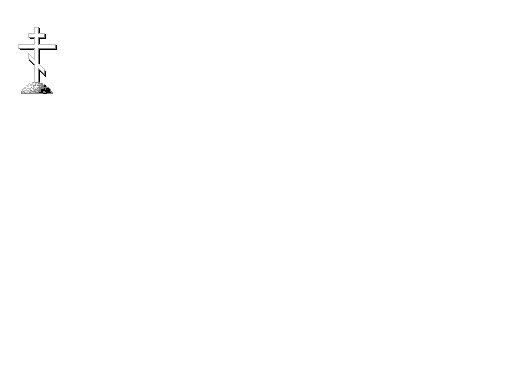 Московский ПатриархатНижегородская Епархия Русской Православной ЦерквиЧАСТНОЕ ОБЩЕОБРАЗОВАТЕЛЬНОЕ УЧРЕЖДЕНИЕ РЕЛИГИОЗНОЙ ОРГАНИЗАЦИИ «НИЖЕГОРОДСКАЯ ЕПАРХИЯ РУССКОЙ ПРАВОСЛАВНОЙ ЦЕРКВИ (МОСКОВСКИЙ ПАТРИАРХАТ)» «ПРАВОСЛАВНАЯ ГИМНАЗИЯ ВО ИМЯ СВЯТЫХ КИРИЛЛА И МЕФОДИЯ Г. НИЖНЕГО НОВГОРОДА»603140, Нижегородская область, г. Нижний Новгород, ул. Трамвайная, 79 ИНН 5258131960 КПП 525801001 е-mail:pravgimnsvkm@yandex.ruПРИКАЗ15.09.2022                                                                                                           №  01-10/182г. Нижний НовгородО внесении изменений в приказ "О проведении школьного этапа Всероссийской олимпиады школьников в 2022/23 учебном году"         В соответствии с приказом Министерство образования, науки и молодежной политики Нижегородской области О включении государственных и частных общеобразовательных организаций в перечень образовательных организаций для проведения школьного и муниципального этапа всероссийской олимпиады школьников от 12.09.2022 № СЛ-316-638119/22ПРИКАЗЫВАЮ: 1. Сформировать состав жюри школьного этапа ВсОШ (Приложение 1).2. Организовать проведение школьного этапа ВсОШ в сроки, установленные муниципальным органом управления образованием.3. Фомину Н.Ф., заместителя директора по учебно-воспитательной работе, назначить ответственной за проведение школьного этапа ВсОШ.4. Фоминой Н.Ф., ответственной за проведение школьного этапа ВсОШ:4.1. проинформировать учащихся и их родителей (законных представителей) о сроках проведения школьного этапа ВсОШ;4.2. организовать сбор заявлений родителей (законных представителей) обучающихся, заявивших о своем участии в олимпиаде, согласие на публикацию олимпиадных работ своих несовершеннолетних детей, в том числе в сети Интернет;4.3. создать условия для проведения олимпиады:4.3.1. назначить ответственных организаторов в аудиториях в день проведения олимпиады;4.3.2. внести необходимые изменения в расписание учебных занятий 4.3.3. подготовить аудитории в соответствии;4.3.4. организовать своевременное заполнение результатов школьного этапа олимпиады на портале регионального центра обработки информации;4.3.5. обеспечить хранение олимпиадных работ.5. Контроль исполнения настоящего приказа оставляю за собой.Директор                                                          протоиерей Евгений ХудинС приказом ознакомлен:ПодписьФомина Н.Ф.Волченков Д.В.Филиппова А.Г.Кельдыбай А.А.Щетинина А.Е.Балашова А.Ю.Крылова А.И.Смирнова Н.Е.Бобина Н.В.Приложение 1 к приказу № 01-10/182от 15.09.2022Состав предметного жюри школьного этапа Всероссийской олимпиады школьникови сроки проведения№ПредметДата проведенияФ. И. О. учителяДолжность1Русский язык06.10.2022Балашова А.Ю.Учитель русского языка1Русский язык06.10.2022Крылова А.И.Учитель начальных классов1Русский язык06.10.2022Филиппова А.ГУчитель начальных классов2История29.09.2022Смирнова Н.Е.Учитель истории2История29.09.2022Фомина Н.Ф.Учитель начальных классов3Литература21.10.2022Балашова А.Ю.Учитель русского языка3Литература21.10.2022Бобина Н.В.Учитель литературы4Английский язык10.10.2022Кельдыбай А.А.Учитель английского языка4Английский язык10.10.2022Щетинина А.Е.Учитель английского языка5География17.10.2022Смирнова Н.Е.Учитель географии5География17.10.2022Фомина Н.Ф.Учитель начальных классов6Технология 04.10.2022Филиппова А.Г.Учитель физической культуры6Технология 04.10.2022Волченков Д.В.Учитель технологии